                  ВНИМАНИЕ! БОЛЬШАЯ ПЕРЕМЕНА!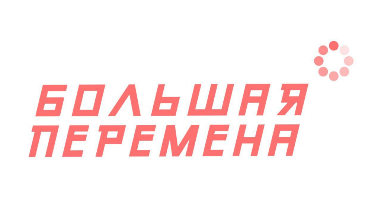 В 2021 году продолжится самый масштабный Всероссийский конкурс «Большая перемена», он стартует 26 марта 2021 года. Конкурс будет проводиться в рамках федерального проекта «Патриотическое воспитание граждан Российской федерации» национального проекта «Образование». В 2020 году на большом финале в международном детском центре «Артек»                       четверо ребят получили денежный приз в размере 1 миллиона рублей, который они могут направить на оплату обучения, а в случае поступления на бюджетное отделение – на ипотеку или бизнес-стартап, а также до 5 баллов к портфолио достижений для поступления в ВУЗ; двое обучающихся 8 – 9 классов премированы суммой в 200 тысяч рублей. Эти средства могут быть израсходованы на дополнительное образование и приобретение образовательных гаджетов. Кроме того, все финалисты конкурса получили путевки в международный детский центр «Артек» и гаджеты от mail.group.В 2021 году в конкурсе смогут принять участие не только старшеклассники, но и учащиеся 5 – 7 классов!!!В 2021 году в рамках плана мероприятий конкурса планируется проведение таких мероприятий, как:- финал второго сезона Всероссийского конкурса «Большая перемена» для школьников 5 - 7 классов (4 - 25 июля 2021 год);- специальные смены выпускников «Большой перемены» 
на «Территории смыслов» и «Тавриде» (август 2021 год);- семейный лагерь «Турслет Таврида арт» (9 – 13 сентября 2021 год);- полуфиналы Всероссийского конкурса для школьников «Большая перемена» в федеральных округах (7 - 13 сентября, 16 - 22 сентября 
2021 год);- большое путешествие на поезде «Россия» по маршруту 
Москва – Владивосток» (октябрь 2021 год);- финал Всероссийского конкурса «Большая перемена» для школьников 8-10 классов (1 – 7 ноября 2021 год, ФГБОУ «МДЦ «Артек», Республика Крым).В каждом субъекте Российской Федерации создана региональная команда «Большой Перемены» – неформальное сообщество, созданное самими участниками https://vk.com/omskibp. Расскажите своим детям о группах ВКонтакте https://vk.com/bpcontest, официальном сайте https://bolshayaperemena.online, вступайте сами и узнавайте первыми самые актуальные новости конкурса. Для родителей создано сообщество в социальной сети «Одноклассники» (https://ok.ru/group/56657148969112) - вступайте, обменивайтесь мнением! Давайте вместе сделаем конкурс лучше, и дадим нашим детям возможность стать активнее, научиться нестандартно мыслить и конечно же побеждать! Ведь победа заключается не только в призах и подарках, а в общении с такими же сверстниками по всей России. Мы надеемся на вашу родительскую поддержку и активное участие в челленджах и конкурсах! Давайте все вместе строить будущее для наших детей!